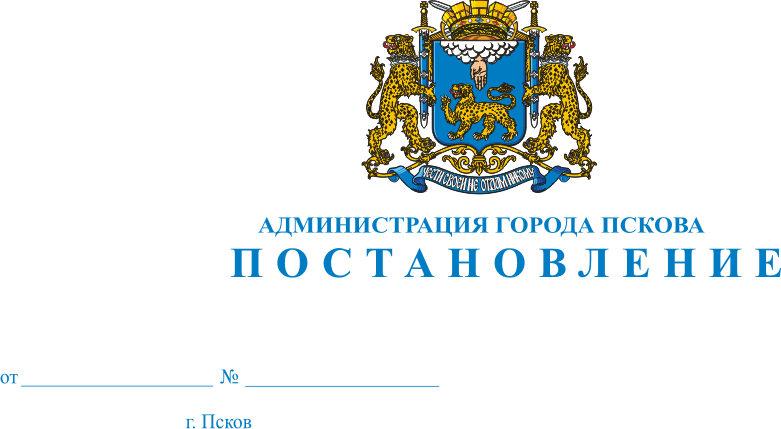 О проведении инвентаризации дворовых и общественных территорий, объектов недвижимого имущества и земельных участков, уровня благоустройства индивидуальных жилых домов и земельных участков, предоставленных для их размещения для подготовки проекта муниципальной программы «Формирование современной городской среды муниципального образования «Город Псков» на 2018-2022 годыРуководствуясь Федеральным законом от 06.10.2003 N 131-ФЗ "Об общих принципах организации местного самоуправления в Российской Федерации", постановлением Правительства Российской Федерации от 10.02.2017 N 169 "Об утверждении Правил предоставления и распределения субсидий из федерального бюджета бюджетам субъектов Российской Федерации на поддержку государственных программ субъектов Российской Федерации и муниципальных программ формирования современной городской среды", приказом Министерства строительства и жилищно-коммунального хозяйства Российской Федерации от 06.04.2017 №691/пр. «Об утверждении методических рекомендаций по подготовке государственных программ субъектов Российской Федерации и муниципальных программ формирования современной городской среды в рамках реализации приоритетного проекта «Формирование комфортной городской среды» на 2018-2022годы, руководствуясь статьями 32 и 34 Устава муниципального образования «Город Псков» Администрация города Пскова,ПОСТАНОВЛЯЕТ:1. Утвердить график проведения инвентаризации дворовых и общественных территорий, объектов недвижимого имущества и земельных участков, уровня благоустройства индивидуальных жилых домов и земельных участков, предоставленных для их размещения, согласно Приложению 1 к настоящему Постановлению.2. Утвердить состав комиссий, согласно Приложению 2 к настоящему Постановлению.3. Утвердить перечень территорий, закрепленных за комиссиями, согласно Приложению 3 к настоящему Постановлению .4. По итогам проведения инвентаризации комиссиям составить паспорт благоустройства обследуемой территории в соответствии с Приложением 3 к настоящему Постановлению.        5. Опубликовать настоящее Постановление в газете «Псковские новости» и разместить на официальном сайте муниципального образования «Город Псков» в сети Интернет.          6. Настоящее Постановление вступает в силу с момента его официального опубликования.          7. Контроль за исполнением настоящего Постановления возложить на начальника Управления городского хозяйства Администрации города Пскова    А.Г. Захарова.Глава Администрации города Пскова                                                                              И.В. КалашниковПриложение 1                                                                                               к Постановлению Администрации города Пскова                                                                                                           от  26.07. 2017г. № 1298           График проведения инвентаризации дворовых и общественных территорий, объектов недвижимого имущества и земельных участков, уровня благоустройства индивидуальных жилых домов и земельных участков, предоставленных для их размещенияГлава Администрации города Пскова                                      И.В. Калашников                                                                                                                                                              Приложение 2                                                                                               к Постановлению Администрации города Пскова                                                                                                                   от  26.07.2017г.№ 1298Состав комиссий по проведению  инвентаризациидворовых и общественных территорий, объектов недвижимого имущества и земельных участков, уровня благоустройства индивидуальных жилых домов и земельных участков, предоставленных для их размещенияГлава Администрации города Пскова                                                                                                  И.В. КалашниковПриложение 3                                                                                               к Постановлению Администрации города Пскова                                                                                                                                                                                                                                                            от 26.07.2017г.№ 1298Перечень территорий закрепленных за комиссиямипо проведению  инвентаризации дворовых и общественных территорий, объектов недвижимого имущества и земельных участков, уровня благоустройства индивидуальных жилых домов и земельных участков, предоставленных для их размещенияТерритория №1Границы территории: улицы Набережная реки Великой, Профсоюзная, нечетная сторона улицы Советской от дома 1/3 по дом 31; дом 1 улицы К .Маркса. улицы Воровского, Красных партизан, Ленина, Милицейская, Пушкина, Спегальского, четная сторона улицы Гоголя от дома 42 по дом 50а, нечетная сторона улицы Гоголя от дома 45 по дом 53; четная сторона улицы К.Маркса от дома 4 по дом 24; нечетная стор она улицы К.Маркса от дома 3 по дом 31; четная сторона улицы Некрасова от дома 36 по дом 58; нечетная сторона улицы Некрасова от дома 25а по дом 45; четная сторона Октябрьского проспекта от дома 12 по дом 22. четная сторона улицы Гоголя от дома 6 по дом 28 , нечетная сторона улицы Гоголя от дома 1 по дом 39 нечетная сторона улицы К.Маркса от дома 39 по дом 43; четная сторона улицы Некрасова от дома 6 по дом 16, нечетная сторона улицы Некрасова от дома 9 по дом 15а; четная сторона Октябрьского проспекта от до ма 26 по дом 32 и дом 15 Октябрьского проспекта; четная сторона улицы Свердлова от дома 34 по дом 76а; переулок Комиссаровский. улицы Воеводы Шуйского, Георгиевская, Детская, Калинина, Красных просвещенцев; четная сторона улицы Советской от дома 42 по дом 64, нечетная сторона улицы Советской от дома 33 по дом 47; дом 4 улицы Некрасова; дома 4, 6, 6а, 8, 8а улицы Свердлова. Переулки Комсомольский, Музейный. четная сторона улицы Гражданской от дома 14 по дом 26 и дома 19а, 21, 23, 25, 27 улицы Гражданской; до ма 5, 11, 13а улицы Кузнецкой; нечетная сторона улицы Советской от дома 53/15 по дом 73а. улица Спортивная; нечетная сторона улицы Гражданской от дома 7 по дом 17а и дом 12 улицы Гражданской; дома 2/17, 3а/13, 4, 6а, 8 улицы Я.Фабрициуса; дом 94 улицы Сове тской; дом 1 улицы Стахановской. дома 14 и 16 улицы Металлистов; дома 2, 4, 6 улицы Стахановской; нечетная сторона улицы Я. Фабрициуса от дома 5 по дом 21.Территория №2Границы территории: улица Ротная, четн ая сторона улицы Металлистов от дома 28 по дом 34 и дом 27 улицы Металлистов; четная сторона улицы Советской от дома 96 по дом 104 и дома 75, 77, 77а и 81 улицы Советской; дома 7, 9, 11 улицы Стахановской. дома 8, 10, 13, 15 улицы Стахановской; дома 6, 8, 10, 45 улицы 23 Июля. четная сторона улицы Стахановской от дома 12 по дом 22 и дома 17 и 19 улицы Стахановской; четная сторона улицы Вокзальной от дома 24 по дом 36, нечетная сторона улицы Вокзальной от дома 1 по дом 11; дома 3, 5, 7 улицы 23 Июля, дома 23 , 25, 27, 29 улицы Я.Фабрициуса. улица Заводская; дома 29, 31а, 31б Октябрьского проспекта; дома 13, 13а, 13/22, 15, 17, 19, 21 улицы Бастионной; дома 6, 7, 7а, 9, 11, 13, 13в улицы Ю.Гагарина; дома 22 и 28 улицы Я.Фабрициуса. улицы И.Головко, Крутая набер ежная, 1 - я Поселочная, Шелгунова, дома 5, 7, 9 улицы Солнечной; четная сторона улицы Советской Армии от дома 2 по дом 22, нечетная сторона улицы Советской Армии от дома 7 по дом 23. Переулки Поселочный, Советской Армии, Черский. улицы Бродского, Декабристо в, Железнодорожная, Короткая, Лунинская, Машиниста, Малая паровозная, Молодежная, Новолунинская, Паровозная, 1 - я Полевая, Средняя, Тихая, Фомина. Переулки: Бригадный, Л.Голикова, К.Гея, Железнодорожный, Лунинский, Машиниста, Полевой, 1 - й Полевой, Путейца, Паровозный. Проезд Паровозный. Станция Товарная.Территория №3Границы территории: дома 12, 23, 25 и 27 улицы Бастионной; дома 3, 4, 5, 5а улицы Ю. Гагарина; дома 31, 33, 33а, 33б, 35, 37/2, 39, 50а, 52 Октя брьского проспекта; дома 40, 42, 44 улицы Вокзальной. улицы Временная, 2 - я Временная, Инструментальная, Круговая, Никитченко, Правды, Рельсовая, 2 - я Рельсовая, Торфяная, 2 - я Торфяная; четная сторона Крестовского шоссе от 2 по 8а, нечетная сторона Крестовск ого шоссе от дома 1 по 71; дома 46 и 48 улицы Вокзальной; дом 41/48 Октябрьского проспекта. Переулки: Болотный, Вагонный, Зимний, 1,2,3 - й Инструментальные, Круговой, Ломаный, Прямой, Рельсовый, Торфяной, Тракторный. Проезд Болотный. четная сторона улицы Пл ехановский посад от дома 32 по дом 56; четная сторона улицы Металлистов от дома 2 по дом 10; четная сторона улицы Л.Толстого от дома 14 по дом 26, нечетная сторона улицы Л.Толстого от дома 17 по дом 39. Переулок Каменный. улицы Декабриста Пущина, Огородная , Речная; дома 67, 71, 73, 75, 78 Плехановского посада; четная сторона улицы Л.Толстого от дома 28 по дом 48; нечетная сторона улицы Л.Толстого от дома 43в по дом 51;. Переулки: Малый, Ручейный, Узкий. улицы Грибоедова, Зональное шоссе, Колхозная, Н.Корота ева, Лермонтова, Любятовская, Любятовская набережная от дома 1 по дом 9, Медведово, Псковская, Шевченко; четная сторона улицы Н.Васильева от дома 2 по дом 44, нечетная сторона улицы Н.Васильева от дома 1 по дом 53; четная сторона улицы Л.Толстого от дома 5 0 по дом 86, нечетная сторона улицы Л.Толстого от дома 55 по дом 91; четная сторона улицы Новгородской от дома 8а по дом 26. Переулки: Зональный, Мало - Зональный, Любятовский, Медведово, Псковский, Проезды: Березки, 1,2,3,4 - й Зональные, Любятовский, Медведо во. Железнодорожные дома 272 км. Ленинградской линии и 652, 653 км. Бологовской линии. улица Красногвардейская, Партизанская, Любятовская набережная от дома 12 по дом 17, четная сторона улицы Н.Васильева от дома 46 по дом 84, нечетная сторона улицы Н.Васил ьева от дома 55 по дом 75; четная сторона улицы Новгородской от дома 28 по дом 32. Переулки 1,2,3,4,5 - й Псковстроя, Красногвардейский, Партизанский. улицы Бельского (Козий Брод), Богдановича, Брадиса, Гуровых, Дальняя набережная (Козий Брод), Дмитрия Ивано ва, Заборовского, Кленовая (Паневик), Княжнина, Ларионова (Паневик), Ларкина, Майская, Мелиораторов, Муйжеля (Козий Брод), Нестурха, Окулича - Казарина, Придорожная, Ромашковая (Паневик), Рябиновая, Светлая, Спешнева, Строкина, Трохина, Хвойная, Черемнова; ч етная сторона улицы Н.Васильева от дома 86 по дом 106, нечетная сторона улицы Н.Васильева от домов 75а, 75б по дом 87. Переулки Брусничный, Инкубаторный, Летний, Майский, Меллиораторов, 1, 2 - й Мелиораторов, Светлый, Хвойный. Проезды Клубничный, Овальный, М алиновый, Механизаторов, Ступниковский. Поселки Дорожкино, Козий Брод, Паневик, Савохново, Ступниково.Территория №4Границы территории: улицы Германа, Дновская, А.Золоцевской, Зеленая, Карамышевская, Красно сельская, Кутузова, Мичуринская, Морозовская ветка, К.Назаровой, Островская, Порховская, Пригородная, Спартака; четная сторона Крестовского шоссе от дома 10а по дом 76. Переулки Красносельский, Крестовский, Лесной, Островский. Проезды К.Назаровой, 1,2,3 - й Островские, Станция Березки. жилые дома военного городка Кресты (кроме домов 50, 84, 96, 98, 102, 115, 135). улицы Гатчинская, Земская, Киевская, 2 - я Киевская, Кислякова; дома 82, 82а, 84, 88 Крестовского шоссе; дома 50, 84, 96, 98, 102, 115, 135 военного города Кресты; Куприна, Ленинградская; четная сторона Ленинградского шоссе от дома 12 по дом 28/8, нечетная сторона Ленинградского шоссе от дома 1 по дом 19в; Лесная, Луговая, Лужская, Новоржевская, Новосельская, Пограничная, Ровная, Трояновского, Харченко , Широкая, Экипажа Гудина. Переулки Зеленый, Киевский, Ленинградский, Сельский. Проезд Пограничный. Поклонная Горка, железнодорожные дома 650 км. Бологовской линии. СНТ Малое Фомкино. СНТ Большое Фомкино. улицы Кирпичная, Лопатинская дорога, Мало - Лопатинск ая, Моховая, Черепичная; четная сторона улицы Карбышева от дома 26 по дом 60а, нечетная сторона улицы Карбышева от дома 21 по дом49; четная сторона Ленинградского шоссе от дома 32 по дом 70а, нечетная сторона Ленинградского шоссе от дома 31/1 по дом 97а,б; четная сторона улицы Советской Армии от дома 118 по дом 162, нечетная сторона улицы Советской Армии от дома 117 по дом 149б; четная сторона улицы Фрунзе от дома 4 по дом 28, нечетная сторона улицы Фрунзе от дома 1 по 29; улица Санаторная. Переулки Черепич ный, Векшинский. Проезд Моховой. СНТ Весна - 80. СНТ Высоцкое. СНТ Ерусалимка. СНТ Промежицы. СНТ Промежицы No1. улицы Боровая, Векшинская, Карьерная, Луковка, Цветочная, Черняховского, Черехинская набережная, четная сторона улицы Карбышева от дома 2 по дом 2 4, нечетная сторона улицы Карбышева от дома 1 по дом 17а, четная сторона улицы Фрунзе от дома 30 по дом 76, нечетная сторона улицы Фрунзе от дома 31 по дом 77. Переулки Гончарный, Ядровский. Проезды Боровой, Карьерный, Луковский, Фрунзенский. СНТ Луковка. улицы С.Ковалевской, Лепешинского, Нижне - Черехинская дорога, Солнечная (кроме домов 5, 7, 9), 1 - я Песочная, 2 - я Песочная, четная сторона улицы Советской Армии от дома 26 по дом 114б, нечетная сторона улицы Советской Армии от дома 25 по дом 111. Переулки Тр анспортный, Черехинский. Пр оезды Поселочный, Транспортный.Территория №5Границы территории: улицы Архитектора Гермейера, Великорецкая, Гоголёвский спуск, Горожанского, Дачная, Завеличенская набережная, Конов ницыных, Лучинка, Мирожская набережная, Мирожская, 2 - я Мирожская, Набоковых, Назимовых, Окраинная, Опочецкая, Орлецкая набережная, Подборовская, Ранняя, Родниковая, Сосновая, Старо - Корытовская дорога, Усановская, Философовых, Чапаева, Южная, Яна Райниса. П ереулки: Дачный, Известковый, Корытовский, Мирожский, Чапаева. Проезды: Мирожский, Ново - Корытовский. Железнодорожные дома 1, 2, 3 км Изборской линии. СНТ Мирное. САД Пристань - 2. улица Комдива Кирсанова, дома 14 и 16 улицы Юбилейной. Переулок О.Зобова. улиц ы Бутырская, Войсковая, Заручевье, Красноармейская набережная от дома 17/1, 17б, 17в по дом 46, 1 - е Корытовское шоссе, 2 - е Корытовское шоссе; четная сторона улицы Мирной от дома 2 по дом 10, нечетная сторона улицы Мирной от дома 3 по дом 7. Переулки Войско вой, Гарнизонный, Заручевье, 1, 2, 3, 4 - й Бутырские, Пролетарский, Трудовой. Проезд Бутырский. улицы Космическая, Малясова, Молодова, Нововойсковая, Полковая, 2 - я Полковая, Шабаново, 4 км. направления Псков - Печоры; четная сторона улицы М.Горького от дома 6 0 по дом 70, нечетная сторона улицы М.Горького от дома 67 по дом 73; дома 9, 11, 11а, 13 улицы Мирной; дома 8, 10, 12, 13, 13а, 14 улицы Госпитальной. Переулки Дружбы, Казарменный, 1, 2, 3, 4, 5, 6 - й Шабаново. Проезды Нововойсковой, Полковой, Станция Полко вая. улица Лагерная, дома 6, 12, 12а, 14 и 14а улицы Красноармейской; дома 26, 26а и 51 улицы М.Горького; дома 7, 9, 15, 15а улицы Госпитальной, дома 26 и 28 улицы Петровской, дом 41 улицы Юбилейной. четная сторона улицы М.Горького от дома 18, 20/7 по дом 24/7, нечетная сторона улицы М.Горького от дома 41/9 по дом 47/9; четная сторона улицы Р.Люксембург от домов 6, 6а по дом 20; нечетная сторона улицы Красноармейской от дома 1 по дом 19. четная сторона улицы Красноармейской от дома 20а по дом 26, нечетная с торона улицы Красноармейской от дома 25 по дом 29; дом 17 улицы Госпитальной, дом 45 улицы Юбилейной. ул. Малясова, дом 2.Территория №6Границы территории: дома 5, 12, 28, 30 улицы Конной; дома 20, 49 улицы Петровской; дома 19 и 23 улицы Р.Люксембург; дома 15, 17, 18, 18а, 19 и 23 улицы Киселева; дом 22 Рижского проспекта. дома 14/6, 16, 35 улицы М.Горького; дом 6 улицы Конной, дома 9, 11, 11а Ольгинской набережной, дом 14 Рижского проспекта; дома 5 и 29б улицы Р.Люксембург. Переулок Конный. улица Чехова, четная сторона улицы Р.Люксембург от дома 22 по дом 30 и дом 27 улицы Р.Люксембург; дома 25, 27, 27а, 29/23 улицы Киселева. улица Старокоммунальная; дома 1а, 2, 3, 5, 8, 11, 13 улицы Киселева; четная сторона улицы Коммунальной от дома 14 по дом 16а и дома 15 и 15б улицы Коммунальной; дома 4, 6, 8 улицы Кузбасской дивизии; дома 4а, 4б, 8а, улицы Народной; четная сторона улицы Пароменской от дома 24 по дом 26; дом 19 Р ижского проспекта. Переулок Петровский. нечетная сторона улицы М.Горького от дома 5 по дом 19а; дома 7, 9, 11 улицы Коммунальной; нечетная сторона улицы Петровской от дома 3 по дом 27/23, четная сторона улицы Петровской от дома 4а по дом 12. четная сторона улицы М.Горького от дома 2а по дом 10/10, нечетная сторона улицы М.Горького от дома 21 по дом 29; дома 10, 12 улицы Коммунальной; Ольгинская набережная от дома 1 по дом 4/1; четная сторона улицы Пароменской от дома 8 по дом 20а, дома 5, 15, 17, 19 улицы П ароменской; нечетная сторона улицы Петровской от дома 29 по дом 37; дома 5/12, 5а и 15 Рижского проспекта.Территория №7Границы территории: дома 31, 31а, 33, 35 улицы Красноармейской; дома 22, 24, 51, 53, 57 улицы Народной; дом 51 улицы Юбилейной. улица Генерала Маргелова; нечетная сторона улицы Юбилейной от дома 55 по дом 69. дома 64а, 66, 68, 70, 70а, 74, 74а и 76/2 Рижского проспекта, дома 34, 40, 40а, 42, 69а улицы Юбилейной. улица Майора Достовалова; дом а 8, 10, 10, 12 улицы Шестака; четная сторона улицы Юбилейной от дома 24 по дом 38 (кроме дома 34). военный городок « Завеличье » . жилые дома улицы Шестака (кроме домов 8, 10, 10а, 12).Территория №8Границы территории: дом 40а улицы Коммунальной; дома 71, 71а, 77, 77а, 77б, 79, 81, 85, 85а, 87, 87а улицы Юбилейной. Дома 32, 38, 39, 40 улицы Коммунальной; дома 83, 83а, 89, 89а, 91, 91а, 93, 93а улицы Юбилейной; улица Подвишенская. Нечетная сторона Рижского просп екта от дома 43 по дом 51а; дома 73, 73а, 75 улицы Юбилейной. Дома 22, 22а, 24, 26, 28 улицы Коммунальной; дом 29 улицы Народной; дома 31, 35, 37, 39, 41 Рижского проспекта. Дом 20 улицы Коммунальной; дома 1, 2, 3, 4, 6, 8, 15, 19, 21а, 23/17, 25, 27 улицы Народной; дома 12, 12а улицы Кузбасской дивизии; дом 29/31 Рижского проспекта. Улица Коммунальная, дом 23.Территория №9Границы территории: четная сторона улицы Народной от дома 10 по дом 20, нечетная сторо на улицы Народной от дома 37 по дом 49; дома 40а и 42а Рижского проспекта. Дома 45, 47, 49, 51, 53 улицы Коммунальной; дома 24, 24а, 26, 26а, 28, 28а, 28б улицы Кузбасской дивизии. Дома 44, 46, 48, 52 улицы Юбилейной, нечетная сторона Рижского проспекта от дома 53 по дом 63. Четная сторона улицы Коммунальной от дома 44 по дом 52а; дом 64 улицы Юбилейной; дома 1, 1а, 3, 9, 9а, 11 улицы Западной. Дома 50, 58, 60, 62, 66 улицы Юбилейной; дом 42 улицы Коммунальной. Четная сторона Рижского проспект а от дома 44 п о дом 64.Территория №10Границы территории: дома 32, 34, 40, 40а, 40в, 42а улицы Рокоссовского; дома 64, 66, 70, 72, 79, 81 улицы Коммунальной. четная сторона улицы Байкова от дома 4 по дом 14, нечетная сто рона улицы Байкова от дома 1 по дом 17; дома 13, 44, 46, 48 улицы Рокоссовского. четная сторона улицы Западной от дома 12 по дом 20а; дома 67, 67/12, 69, 69а, 69б улицы Коммунальной. дома 2, 2/22 улицы Байкова; дома 21а, 22, 24, 26 и 31 улицы Западной. ули ца Крестки; нечетная сторона улицы Западной от дома 13 по дом 27 (кроме дома 21а улицы Западной); дома 61, 63, 65 улицы Коммунальной; дома 44, 48, 50 улицы Кузбасской дивизии. дома 30, 30а, 32, 34, 36, 38, 40, 42, 46 улицы Кузбасской дивизии.Территория №11Границы территории: четная сторона улицы Западной от дома 2 по дом 8; дом 65 Рижского проспекта; дома 54, 54а, 56а, 58а улицы Коммунальной. улица Печорская; дом 58 улицы Коммунальной; нечетная сторона Рижск ого проспекта от дома 67 по дом 69а. нечетная сторона Рижского проспекта от дома 81 по дом 95. СНТ Устье. дома 73, 75, 77, 79, 79а Рижского проспекта, четная сторона улицы Рокоссовского от дома 2 по дом 26а. дома 62, 75, 75а, 75б, 77, 77/1 улицы Коммунальн ой; нечетная сторона улицы Рокоссовского от дома 1 по дом 11 и дома 30, 36, 38 улицы Рокоссовского.Территория №12Границы территории: улица Великопольская, улица Гурьяновская, улица Елизаветинская, улица Елизаровская, улица Ершовская, улица Илларионовская, улица Крыпецкая, улица Никандровская, улица Рыбацкая, улица Середкинская, улица Спицынская, улица Талабская, улица Толбинская, улица Филофеевская, дома 3б, 4, 5, 12 улицы А.Алехина; 2 - я Береговая, Петропавловская, Прибре жная, Техническая, Снятная, Чудская. Переулки Ижорский, Снятный. Проезд Прибрежный. улицы Ваганова, Восходная, Колокольная, Озерная, Отрадная, Привольная, Снятная Гора; четная сторона улицы Алехина от дома 2 по дом 16 (кроме домов 4 и 12) и дома 1, 13, 15, 17, 19 улицы Алехина; четная сторона улицы Ижорского батальона от дома 28 по дом 56; нечетная сторона улицы Ижорского батальона от дома 7 по дом 73. Переулок Озерный. Проезды Восходный, Отрадный. улицы Балтийская, Капитана Руднева, Невская, Освободителей, Шереметьева; дома 24, 26, 28 и 30 улицы Алехина; дома 122а, 124, 126 улицы Л.Поземского. СНТ Псковитянка. улицы Богданова, Ветряная, Гущина, Линейная, Лиственная, Птичья, Торошинская, Травяная, Шоссейная; четная сторона улицы А.Матросова от дома 18 по дом 32, нечетная сторона улицы А.Матросова от дома 21 по дом 33; нечетная сторона улицы Белинского от дома 1 по дом 47, четная сторона улицы Белинского от дома 2 по дом 46; дома 6 и 6а улицы Гдовская; четная сторона улицы Ипподромной от дома 128 по дом 158/2, нечетная сторона улицы Ипподромной от дома 125 по дом 157; нечетная сторона улицы Л.Поземского от дома 61 по дом 115а, четная сторона улицы Л.Поземского от дома 92 по дом 110б; четная сторона улицы Подберезской от дома 2 по дом 24/47, нечетная сторона ули цы Подберезской от дома 1 по дом 21/49; нечетная сторона улицы Старотекстильной от дома 1 по дом 39, четная сторона улицы Старотекстильной от дома 4 по дом 32. Переулки Лиственный, Птичий, Садовый, Текстильный, Шоссейный. Проезды Л.Поземского, Подберезский , Шоссейный. СНТ Льнокомбинат. СНТ Теплосети. улицы Набат, Совхозная; дом 14 Советской набережной; А.Невского (кроме дома 28/2); дома 3, 4, 4а, 5, 7, 9, 11, 13, 15 улицы Гдовской; дома 64, 67/5, 69/8, и 73 улицы Белинского; нечетная сторона улицы А.Матросо ва от дома 1/7 по дом 17, четная сторона улицы А.Матросова от дома 2 по дом 8а; четная и нечетная стороны улицы Застенной от дома 12, 14/12 по дом 23; четная сторона улицы Ипподромной от дома 110/32 по дом 116, нечетная сторона улицы Ипподромной от дома 11 1 по дом 123; улица О.Кошевого (кроме дома 15а); нечетная сторона улицы Л.Поземского от дома 9 по дом 5 1; четная сторона улицы Л.Поземского от дома 22 по дом 68; дома 41, 43, 45 улицы Первомайской; четная сторона улицы Северной от дома 16 по дом 30, нечетн ая сторона улицы Северной от дома 19 по дом 31/40; нечетная сторона улицы Школьной от дома 21 по дом 29. Переулки Застенный, О.Кошевого, Невский, Пожарный, Северный, Совхозный, дома 2, 2а, 3, 4, 4а, 6 переулка Гдовского. дома 5, 5а, 6, 6а, 8, 8а, 10, 10а, 10б улицы Ижорского бат.; дом 116 улицы Л. Поземского.Территория №13Границы территории: улицы Верхне - Береговая, Волкова; четная сторона улицы Герцена от дома 4 по дом 16 и дома 11, 11а; дома 3/2, 5, 6, 8, 1 0 улицы Л.Поземского; Московская, четная и нечетная стороны улицы Застенной от дома 1 по дом 11; дом 28/2 улицы А.Невского; дома 6, 9а, 9в, 20, 22, 24, 30, 30а, 31 улицы Первомайской; дома 3, 4, 5, 6 Советской набережной; нечетная сторона улицы Труда от до ма 5 по дом 23, четная сторона улицы Труда от дома 2 по дом 10; четная сторона улицы Школьной от дома 2 по дом 18, нечетная сторона улицы Школьной от дома 7 по дом 13; дом 15а улицы О.Кошевого. четная сторона улицы Новоселов от дома 48 по дом 52; дома 45, 47, 49, 51, 53, 55, 57, 59, 67, 69, 73, 73а улицы Труда; дом 7 улицы Звездной. улицы Автозаводская, четная сторона улицы Герцена от дома 16а/ 1 по дом 30а, нечетная сторона улицы Герцена от дома 15 по дом 37; Земельная, Мишарина, Пионерская, Челнокова, дом а 78а, 80, 85, 85а улицы Белинского; четная и нечетная стороны улицы Гремячей от дома 1 по дома 15, 15а; нечетная сторона улицы Ипподромной от дома 63 по дом 109, четная сторона улицы Ипподромной от дома 58 по дом 108; четная сторона улицы Труда от дома 14 по дом 36 и дома 25, 35 улицы Труда. Переулки Восточный, Гремячий, Земельный, Загородный, Исторический, Красный, Моторный,, Фабричный, 1, 2, 3 - й Хлебной горки. Проезд Хлебный. улица Текстильная, дома 39 и 43 улицы Труда. улицы Великолукская, Крупской, М.П етрова, нечетная сторона улицы Алтаева от дома 1 по дом 9 и дома 4, 6, 8 улицы Алтаева. Проезды Кольцевой, 1, 2, 3 - й Филоновские.Территория №14Границы территории: Сиреневый бульвар, улица Промышленная; дом а 5, 7, 9 проспекта Энтузиастов; дома 48, 50, 51, 52, 53 улицы Белинского; четная и нечетная стороны улицы Гдовской от дома 24 и 27 по дома 36 и 29; четная и нечетная стороны улицы Подберезской от домов 26/40 и 23/42 по дома 44 и 41; четная и нечетная стор оны улицы Северной от домов 38 и 37 по дома 56 и 57; нечетная сторона улицы Старотекстильной от дома 83 по дом 105, четная сторона улицы Старотекстильной от дома 84 по дом 106 и дома 50а, 50б. Переулки Белинского, Подберезский; дома 13, 15, 17 переулка Гдо вского. нечетная сторона улицы Звездной от дома 11 по дом 21; дома 11, 11а, 11б, 13 улицы Юности. четная сторона улицы Звездной от дома 2 по дом 20, дома 1 и 3 проспекта Энтузиастов. дома 108/62, 110, 114, 115, 118, 120,124, 126 улицы Инженерной; дома 50, 56, 58, 60 улицы Труда. четная сторона улицы Инженерной от дома 78 по 100а; дома 19 и 21 улицы Новоселов. нечетная сторона улицы Юности от дома 1 по дом 9 и дом 15/130 улицы Юности. Поселки Козлово, Митрохово, Себежско, Силово - Медведово.Территория №15Границы территории: улица Алексеева, улица Алексея Рихтера, улица Анатолия Лукина, у лица Андрея Умникова, улица Баклана, улица Бизяева, улица Всеволода Смирнова, улица Георгия Меркулова, улица Доценко, улица Здоровцева, улица Пешкова, улица Самкова, улица Скворцова, улица Тимофеева, улица Харитонова, улица Яковлева; дома 2, 2а, 5, 5а, 8 улицы Гражданской; нечетная сторона улицы Кузнецкой от дома 37 по дом 45; нечетная сторона улицы Металлистов от дома 3 по дом 23; четная сторона Октябрьского проспекта от дома 38 по дом 48, нечетная сторона Октябрьского проспекта от дома 19 по дом 23а; нечетная сторона улицы Л.Толстого от дома 3 по дом 15 и дома 2 и 12 улицы Л.Толстого; четная и нечетная стороны улицы Плехановский посад от домов 6 и 3/35 по дома 30 и 21. П ереулок Искры. четная сторона улицы Новоселов от дома 32 по дом 46, нечетная сторона улицы Новоселов от дома 9 по дом 17. дома 12, 14, 16, 18, 20 улицы Алтаева; нечетная сторона улицы Новоселов от дома 3 по дом 7; дома 74 и 76 улицы Инженерной. дома 11 и 2 2 улицы Алтаева; дома 66, 68, 72 и 25 улицы Инженерной. улица Нарвская, дома 14, 16, 18, 21, 23, 23а, 62, 62а улицы Инженерной. Переулок Милевский. улицы Евлентьева, Заречная (Панино); дома 2, 2а, 2б, 2в, 4, 4а, 6а улицы Индустриальной; дома 10/6, 12, 13а, 13в, 15, 17 улицы Инженерной. Поселки Панино, Павшино, Пожигово, Терехово. улица Аллейная, Красногорская, Красногорская набережная, С.Перовской, Парковая, нечетная сторона улицы Гремячей от дома 17 по дом 23; дома 1, 1а, 3, 3а улицы Индустриальной; дома 5 , 8, 9а улицы Инженерной; нечетная сторона улицы Ипподромной от дома 3 по дом 57, четная сторона улицы Ипподромной от дома 4 по дом 50б; дома 32, 34, 36, 49 улицы Кузнецкой. Переулки Аллейный, Залита, Заречный, Ипподромный, Красногорский, Парковый. Проезды 1, 2 - й Ипподромные, Красногорский.Глава Администрации города Пскова                         И.В. КалашниковПриложение 4 к ПостановлениюАдминистрации города Псковаот 26.07.2017 № 1298 ПАСПОРТблагоустройства дворовой территории посостоянию на______________________1.Общие сведения о территории благоустройства*при	образовании	дворовой	территории земельными участкаминескольких МКД в пунктах 1.1. и 1.2. указываются данные для каждого МКД.** - благоустроенной считается территория, обеспеченная твердым покрытием, позволяющим комфортное передвижение по основным пешеходным коммуникациям в любое время года и в любую погоду, освещением, игровым оборудованием для детей возрастом до пяти лет и набором необходимой мебели, озеленением, оборудованными площадками для сбора коммунальных отходов.2.Характеристика благоустройстваПриложение: Схема земельного участка территории с указанием ее размеров и границ, размещением объектов благоустройства на    ___________	л.Дата проведения инвентаризации: «______________» 2017г.Ф.И.О., должности и подписи членов инвентаризационной комиссии:_____________________________________      «______»_____________2017г.(Ф.И.О.)	(организация, должность)/ подпись/_____________________________________     «______»_____________2017г.(Ф.И.О.)	(организация, должность)/подпись/_____________________________________      «______»_____________2017г.(Ф.И.О.)	(организация, должность)/ подпись/_____________________________________      «______»_____________2017г. (Ф.И.О.)	(организация, должность)/подпись/ПАСПОРТблагоустройства общественной территории посостоянию на______________________1.Общие сведения о территории благоустройства* - парк, сквер, центральная улица, площадь, набережная и т. д** - благоустроенной считается территория, обеспеченная твердым покрытием, позволяющим комфортное передвижение по основным пешеходным коммуникациям в любое время года и в любую погоду, освещением, игровым оборудованием для детей возрастом до пяти лет и набором необходимой мебели, озеленением, оборудованными площадками для сбора отходов.*** - под удобным пешеходным доступом понимается возможность для пользователя площадки дойти до нее по оборудованному твердым покрытием и освещенному маршруту в течение не более чем пяти минут.2.Характеристика благоустройстваПриложение: Схема земельного участка территории с указанием ееразмеров и границ, размещением объектов благоустройства на_______________	л.Дата проведения инвентаризации: «_________»	2017г.Ф.И.О., должности и подписи членов инвентаризационной комиссии:_____________________________________      «______»_____________2017г.(Ф.И.О.)	(организация, должность)/ подпись/_____________________________________     «______»_____________2017г.(Ф.И.О.)	(организация, должность)/подпись/_____________________________________      «______»_____________2017г.(Ф.И.О.)	(организация, должность)/ подпись/_____________________________________      «______»_____________2017г. (Ф.И.О.)	(организация, должность)/подпись/ПАСПОРТблагоустройства территорий индивидуальной жилой застройки (территорий в ведении юридических лиц и индивидуальных предпринимателей) по состоянию на	Общие сведения о территории благоустройства* Благоустроенной считается территория, обеспеченная твердым покрытием, позволяющим комфортное передвижение по основным пешеходным коммуникациям в любое время года и в любую погоду, освещением, игровым оборудованием для детей возрастом до пяти лет и набором необходимой мебели, озеленением, оборудованными площадками для сбора коммунальных отходов.Характеристика благоустройстваПриложение: Схема земельного участка территории с указанием ее размеров и границ, размещением объектов благоустройства на	л.Дата проведения инвентаризации: «______»_____________2017г.Ф.И.О., должности и подписи членов инвентаризационной комиссии:_____________________________________      «______»_____________2017г.(Ф.И.О.)	(организация, должность)	/ подпись/_____________________________________       «______»_____________2017г.(Ф.И.О.)	(организация, должность)	/подпись/_____________________________________       «______»_____________2017г.(Ф.И.О.)	(организация, должность)	/ подпись/_____________________________________       «______»_____________2017г.(Ф.И.О.)	(организация, должность)	/подпись/СОГЛАСОВАНО Главный                        УТВЕРЖДАЮ Глава                   архитектор Администрации                       Администрации муниципального образования  муниципального образования  «Город Псков»                                                 «Город Псков»_______________________________          _____________________________(Подпись)                              (ФИО)               (Подпись)                              (ФИО)«_______»______________2017г.               «_______»______________2017г.ПАСПОРТблагоустройства населенного пункта1.Дворовые территории2.Общественные территории
3.Территории индивидуальной жилой застройки* - благоустроенной считается территория, обеспеченная твердым покрытием, позволяющим комфортное передвижение по основным пешеходным коммуникациям в любое время года и в любую погоду, освещением, игровым оборудованием для детей возрастом до пяти лет и набором необходимой мебели, озеленением, оборудованными площадками для сбора коммунальных отходов.** - под удобным пешеходным доступом понимается возможность для пользователя площадки дойти до нее по оборудованному твердым покрытием и освещенному маршруту в течение не более чем пяти минут.Глава Администрации города Пскова                      И.В. КалашниковNп/пМероприятиеДата началаДата окончанияИсполнитель1.Создание комиссий по проведению инвентаризации01.08.201703.08.2017Администрация города Пскова2.Инвентаризация дворовых территорий08.08.201720.08.2017Комиссии по проведению инвентаризации3.Инвентаризация общественных территорий08.08.201720.08.2017Комиссии по проведению инвентаризации4.Составление и утверждение паспортов дворовых и общественных территорий21.08.201710.09.2017Комиссии по проведению инвентаризации5.Инвентаризация территорий индивидуальной жилой застройки01.01.201831.12.2018Комиссии по проведению инвентаризации№ п/п№ терри торииФИОМесто работыОрганизация выдвинувшаяКонтактные данные (тел., @) Примечание1Турчин Григорий МихайловичРегиональный исполком ОНФ в Псковской области, руководительОбщероссийский народный фронт, депутат ПГД8-911-351-39-40gmt2004@yandex.ru председатель1Коновалов Александр ВикторовичООО «Футбольный клуб «Псков – 747», исполнительный директорООО «ВСМС»8-911-369-61-59fk-747@yandex.ru 1Представитель УГХСергеев Александр АлексеевичУГХ АГПugh@pskovadmin.ru1Представитель УКПо согласованию1Представитель ВОИПо согласованию1Представитель Государственного Комитета Псковской области по Охране Объектов Культурного НаследияПо согласованию2Комарова Светлана АлександровнаПсковская городская Дума, управляющий деламиООО «ВСМС»8-911-360-34-60svetakomapskov@mail.ru председатель2Янкин Сергей АлексеевичГБПОУ ПО «Псковский агротехнический колледж», директорООО «ВСМС»8-921-001-48-46psk_sht@mail.ru 2Климов Юрий ГеннадьевичООО «ЛесоИндустрия», заместитель директораООО «ВСМС»8-921-212-13-45klimoof@yandex.ru 2Представитель УГХМакарова Татьяна ИвановнаУГХ АГПugh@pskovadmin.ru2Представитель УКПо согласованию2Представитель ВОИПо согласованию2Представитель Государственного Комитета Псковской области по Охране Объектов Культурного НаследияПо согласованию3Коваленко Владимир АлександровичООО «Дистрибьюторская компания «Альфа»Депутат ПГД8-911-351-06-71v.kovalenko@alfa-td.ru председатель3Лукьянов Андрей АнатольевичООО «АСПО», директорООО «ВСМС»8-911-351-45-29lukyn.a@mail.ru 3Павлов Юрий ГеннадьевичпредпринимательООО «ВСМС»8-921-212-38-37pavlovura2008@yandex.ru 3Колачева Татьяна ЕвгеньевнаПомощник депутата3Представитель УГХЗахаров Алексей ГеннадьевичУГХ АГПugh@pskovadmin.ru3Представитель УКПо согласованию3Представитель ВОИПо согласованию3Представитель Государственного Комитета Псковской области по Охране Объектов Культурного НаследияПо согласованию4Гаврилов Сергей ВячеславовичПсковская городская Дума, зам. Главы города ПсковаДепутат ПГД8-911-351-56-513515651@mail.ru председатель4Белов Эдуард НиколаевичООО «Текспроект», директорООО «ВСМС»8-921-113-60-06vosemsot@yandex.ru 4Кириллов Алексей ВалентиновичСоюз собственников недвижимости, председатель ООО «ВСМС»8-911-372-22-21jkh60@mail.ru 4Представитель УГХСафарян Ерем СемоновичУГХ АГПugh@pskovadmin.ru4Представитель УКПо согласованию4Представитель ВОИПо согласованию4Представитель Государственного Комитета Псковской области по Охране Объектов Культурного НаследияПо согласованию5Цецерский Иван НиколаевичГлава города ПсковаДепутат ПГД8-911-894-03-11tsetserskiy@mail.ru председатель5Тюменцев Валерий АнатольевичСеверо-западный центр социологии и маркетинга, директорООО «ВСМС»8-953-233-81-70pskov2005@rambler.ru 5Комиссаров Илья АнатольевичООО «Нордик», ген. директорООО «ВСМС»8-953-232-40-80kommerszf@ya.ru 5Представитель УГХТаратынов Дмитрий ДмитриевичУГХ АГПugh@pskovadmin.ru5Представитель УКПо согласованиюПредставитель ВОИПо согласованиюПредставитель Государственного Комитета Псковской области по Охране Объектов Культурного НаследияПо согласованию6Гусаков Дмитрий ВикторовичООО «Микрорайон № 2», генеральный директорООО «ВСМС»8-911-351-11-78psmp@mail.ru 6Елизаров Сергей МихайловичООО «Регион-Сервис», менеджер по закупкамОбщероссийский народный фронт8-911-377-77-49elizarovsm@mail.ru 6Представитель УГХЗинкевич Евгений МихайловичУГХ АГПugh@pskovadmin.ru6Представитель УКПо согласованию6Представитель ВОИПо согласованию6Представитель Государственного Комитета Псковской области по Охране Объектов Культурного НаследияПо согласованию7Федорова Ольга АлександровнаМАОУ «Лицей экономики и основ предпринимательства № 10», директорДепутат ПГД8-911-697-28-43ol-al@bk.ru Председатель7Воробьев Владимир НиколаевичПсковская городская Дума, зам. Главы города ПсковаДепутат ПГД8-911-388-33-85pgd-vladimir@mail.ru 7Скала Александр АлександровичАО «Дикси ЮГ», менеджер отдела развитияООО «ВСМС»8-911-393-02-23kosmonavt2409@mail.ru 7Никитина Галина АлексеевнаРегиональный исполком Партии «ЕДИНАЯ РОССИЯ», заместитель руководителяЖенщины России8-909-576-45-29pskov.nikitina@mail.ru 7Представитель УГХСеменова Наталья НиколаевнаУГХ АГПugh@pskovadmin.ru7Представитель УКПо согласованию7Представитель ВОИПо согласованию7Представитель Государственного Комитета Псковской области по Охране Объектов Культурного НаследияПо согласованию8Полонская Елена АлександровнаООО «Псков Медиа», директорДепутат ПГД8-911-367-77-08polonsky.vanya@yandex.ru председатель8Матвеев Денис СергеевичМАОУ «Лицей экономики и основ предпринимательства № 10», зам. директораООО «ВСМС» 8-921-004-74-47denis@dsmatveev.ru 8Мусиенко Сергей СергеевичДЮСШ «Ника», тренерООО «ВСМС»8-911-395-13-68vlad_beloxa@mail.ru 8Яковлев Дмитрий АлександровичООО «ГНБ-Строй», директорООО «ВСМС»8-911-371-86-22668685@mail.ru 8Представитель УГХВедер Юлия ЮрьевнаУГХ АГПugh@pskovadmin.ru8Представитель УКПо согласованиюПредставитель ВОИПо согласованиюПредставитель Государственного Комитета Псковской области по Охране Объектов Культурного НаследияПо согласованию9Мешков Иван АлександровичООО «Версаль&К», генеральный директорООО «ВСМС»8-911-359-70-24ivanmeshkov60@yandex.ru председатель9Самуйлов Евгений ФедоровичМБУ «Псковский бизнес-инкубатор», зам. директораДепутат ПГД8-921-508-90-00sovetnik7@mail.ru 9Федоров Денис АлександровичГБУЗ «Псковская областная больница», врач-хирургООО «ВСМС»8-921-216-28-47fedorovdenis1978@yandex.ru 9Представитель УГХВишнякова Екатерина ВикторовнаУГХ АГПugh@pskovadmin.ru9Представитель УКПо согласованиюПредставитель ВОИПо согласованиюПредставитель Государственного Комитета Псковской области по Охране Объектов Культурного НаследияПо согласованию10Николаева Любовь АлексеевнаМБОУ УО «ППК», директорДепутат ПГД8-921-210-88-22org21@pskovedu.ru председатель10Еремин Алексей ОлеговичУправление ПФР в г. Пскове и псковском районе, начальник управленияООО «ВСМС»8-953-243-39-06dm-vas-pfr@yandex.ru 10Представитель УГХЛютыч Михаил МихайловичУГХ АГПugh@pskovadmin.ru10Представитель УКПо согласованию10Представитель ВОИПо согласованию10Представитель Государственного Комитета Псковской области по Охране Объектов Культурного НаследияПо согласованию11Болотин Константин ВасильевичМП г. Пскова Горводоканал, директорДепутат ПГД8-921-218-18-04kobol@mail.ru председатель11Зайцева Ирина ЕвгеньевнаООО «Десятка-Псков», генеральный директорООО «ВСМС»8-921-114-02-03zirina9767@mail.ru 11Афанасьев Владимир АртуровичООО «Региональный Экологический Проект», директорООО «ВСМС»8-911-359-29-59o737oo@gmail.com 11Петров Виктор ИвановичООО УО «Десятый район», генеральный директорУК8-911-359-31-01top10k@mail.ru 11Представитель УГХТихонова Ирина ВикторовнаУГХ АГПugh@pskovadmin.ru11Представитель УКПо согласованиюПредставитель ВОИПо согласованиюПредставитель Государственного Комитета Псковской области по Охране Объектов Культурного НаследияПо согласованию12Стороненков Григорий ИвановичООО «Псковтехгаз», комерческий директорДепутат ПГД8-911-350-18-79storonenkov@pskovtehgaz.ru председатель12Форш Алексей ГеннадьевичГАУ ПО «Дирекция спортивных сооружений», юрисконсультООО «ВСМС»8-911-393-97-37alexforsh@mail.ru 12Постнов Федор БорисовичпенсионерОрганизация инвалидов «Ковчег»8-911-361-31-10djadja_fedor@list.ru 12Представитель УГХСтепанов Александр СергеевичУГХ АГПugh@pskovadmin.ru12Представитель УКПо согласованию12Представитель ВОИПо согласованию12Представитель Государственного Комитета Псковской области по Охране Объектов Культурного НаследияПо согласованию13Лесников Валерий СеменовичООО «Лекор-Инвест», директорДепутат ПГД8-953-239-20-20trans_servis_@bk.ru председатель13Прокудин Владимир АлексеевичПсковская ОО ВОС, председательПредставитель общества слепых8-911-362-18-03pskov.ro.vos@yandex.ru 13Серова Илона АлексеевнаИП Серова И.А.Опора России8-900-994-99-99iserova99@gmail.com Серова Илона Алексеевна13Гринчишина Диана ВадимовнаПГД, помощник депутатаПомощник депутата8-953-234-79-82diana_pskov@bk.ru Гринчишина Диана Вадимовна13Представитель УГХЛяугминас Антон ВацлавовичУГХ АГПugh@pskovadmin.ru13Представитель УКПо согласованию13Представитель ВОИПо согласованию13Представитель Государственного Комитета Псковской области по Охране Объектов Культурного НаследияПо согласованию14Барабанов Дмитрий АлександровичООО «Базовый Элемент», директорДепутат ПГД8-921-502-89-13dimabaraban@mail.ru председатель14Представитель УГХСарбеева Людмила ЛеонидовнаУГХ АГПugh@pskovadmin.ru14Представитель УКПо согласованиюПредставитель ВОИПо согласованиюПредставитель Государственного Комитета Псковской области по Охране Объектов Культурного НаследияПо согласованию15Иванов Денис ОлеговичООО «Центр кровельных систем», генеральный директорООО «ВСМС»8-911-888-89-99krovly@mail.ru председатель15Неваленная Галина ИвановнаГБУЗ «Псковская городская поликлиника № 3», гл. врачНародный фронт8-911-361-96-73gyn-neval@rambler.ru 15Калинин Сергей МихайловичГос. комитет Пск. обл. по делам строительства, зам. председателя ООО «ВСМС»8-911-350-75-8915Представитель УГХДешкина Анастасия АлександровнаУГХ АГПugh@pskovadmin.ru15Представитель УКПо согласованию15Представитель ВОИПо согласованию15Представитель Государственного Комитета Псковской области по Охране Объектов Культурного НаследияПо согласованию№п/пНаименование показателяЗначение показателя1.1Адрес многоквартирного жилого дома*1.2Кадастровый номер земельного участка (дворовой территории)*1.3Численность населения, проживающего в пределах территории благоустройства, чел.1.4Общая площадь территории, кв. м1.5Оценка уровня благоустроенности территории (благоустроенная/ не благоустроенная) **№п/пНаименование показателяЕд.изм.Значение показателяПримечание2.1Требует ремонта дорожное покрытиеда/нет2.2Наличие достаточного количества парковочных местда/нет2.3Наличие площадок (детских, спортивных, для отдыха и т.д.)- количествоед.- площадькв. м2.4Наличиеоборудованной контейнерной площадки (выделенная)ед.2.5Достаточность озеленения (газонов, кустарников, деревьев)да/нет2.6Характеристика освещения территории:- количествоед.- достаточностьда/нет2.7Наличиеприспособлений для маломобильных групп населения (опорных поручней, специального оборудования на детских и спортивных площадках; спусков, пандусов для обеспечения беспрепятственного перемещенияда/нет№п/пНаименование показателяЗначение показателя1.1Вид территории*1.2Адрес местонахождения территории1.3Кадастровый номер земельного участка (дворовой территории)1.4Здания, строения, сооружения, объекты жилищного фонда, расположенные в пределах территории1.5Общая площадь территории, кв. м1.6Оценка уровня благоустроенности территории (благоустроенная/ не благоустроенная) **1.7Численность населения, имеющего удобный пешеходный доступ к основным площадкам территории, чел.***№п/пНаименование показателяЕд.изм.Значение показателяПримечание2.1Требует ремонта дорожное покрытие проезжих частейда/нет2.2Требует ремонта дорожное покрытие пешеходных дорожек, тротуаров2.3Наличиедостаточногоосвещениятерриторийда/нет2.4Наличие площадок (детских,спортивных, для отдыха и т.д.)- количествоед.- площадькв. м2.5Наличиеоборудованнойконтейнернойплощадки(выделенная)ед.2.6Достаточность озеленения (газонов, кустарников, деревьев, цветочного оформления)да/нет2.7Наличие достаточного количества малых архитектурных формда/нет2.8Необходимоустановить:- игровое оборудованиеед.- спортивное оборудованиеед.2.9Характеристикаосвещения:- количествоед.- достаточностьда/нет2.10Наличиеприспособлений для маломобильных групп населения (опорных поручней, специального оборудования на детских и спортивных площадках; спусков, пандусов для обеспечения беспрепятственного перемещения)да/нет№п/пНаименование показателяЗначение показателя1.1Наименование (вид) территории1.2Адрес местонахождения территории1.3Кадастровый номер земельного участка1.4Численность населения, проживающего в пределах территории, чел.1.5Общая площадь территории, кв. м1.6Оценка уровня благоустроенности территории (благоустроенная/ не благоустроенная)*1.7Соответствие внешнего вида ИЖС правилам благоустройства№НаименованиепоказателяЕд.изм.ЗначениепоказателяПримечание2.1Требует ремонта дорожное покрытие проезжих частейда/нет2.2Требует ремонта дорожное покрытие пешеходных дорожек, тротуаровда/нет2.3Наличие площадок (детских, спортивных, для отдыха и т.д.)- количествоед.- площадькв. м2.4Наличиеоборудованнойконтейнернойплощадки(выделенная)ед.2.5Достаточность озеленения (газонов, кустарников, деревьев)да/нет2.6Наличие достаточного количества малых архитектурных формда/нет2.7Необходимоустановить:-игровое оборудованиеед.-спортивное оборудованиеед.-светильникиед.-скамьиед.-урныед.2.8Характеристикаосвещения:- количествоед.- достаточностьда/нет2.9Наличиеприспособлений для маломобильных групп населения (опорных поручней, специального оборудования на детских и спортивных площадках; спусков, пандусов для обеспечения беспрепятственного перемещения)да/нет№п/пНаименование показателяЕд.изм.Количество1.1Количество территорий:- всегоед.- полностью благоустроенныхед.1.2Доля благоустроенных дворовых территорий от общего количества дворовых территорий%1.3Количество МКД на территориях:- всегоед.- на благоустроенных территорияхед.1.4Общая численность населения муниципального образованиятыс. чел.1.5Численность населения, проживающих в жилом фонде с благоустроенными дворовыми территориямитыс. чел.1.6Доля населения благоустроенными дворовыми территориями от общей численности населения в населенном пункте%1.7Площадь территорий:- общая площадькв. м- площадь благоустроенных территорийкв. м1.8Количество и площадь площадок на дворовых территориях:- детская площадкаед. /кв. м- спортивная площадкаед. /кв. м- контейнерная площадка (выделенная)ед. /кв. м№п/пНаименование показателяЕд.изм.Количество2.1Количество территорий всего, из них:ед.- территории массового отдыха населения (парки, скверы и т.п.)ед.- наиболее посещаемые муниципальные территории общего пользования (центральные улицы, аллеи, площади и другие)ед.2.2Количество благоустроенных общественных территорий всего, из них:ед.- территории массового отдыха населения (парки, скверы и т.п.)- наиболее посещаемые муниципальные территории общего пользования (центральные улицы, аллеи, площади и другие)2.3Доля благоустроенных территорий от общего количества общественных территорий%2.4Общая численность населения муниципального образованиятыс. чел.2.5Численность населения, имеющего удобный пешеходный доступ к основным площадкам общественных территорий, чел.тыс. чел.2.6Доля населения, имеющего удобный пешеходный доступ к основным площадкам общественных территорий**%2.7Площадь территорий всего, из них:кв. м2.2Количество благоустроенных общественных территорий всего, из них:ед.- территории массового отдыха населения (парки, скверы и т.п.)- наиболее посещаемые муниципальные территории общего пользования (центральные улицы, аллеи, площади и другие)2.3Доля благоустроенных территорий от общего количества общественных территорий%2.4Общая численность населения муниципального образованиятыс. чел.2.5Численность населения, имеющего удобный пешеходный доступ к основным площадкам общественных территорий, чел.тыс. чел.2.6Доля населения, имеющего удобный пешеходный доступ к основным площадкам общественных территорий**%2.7Площадь территорий всего, из них:кв. м- территории массового отдыха населения (парки, скверы и т.п.)кв. м- наиболее посещаемые муниципальные территории общего пользования (центральные улицы, аллеи, площади и другие)кв. м2.8Площадь благоустроенных территорий всего, их них:кв. м- территории массового отдыха населения (парки, скверы и т.п.)кв. м- наиболее посещаемые муниципальные территории общего пользования (центральные улицы, аллеи, площади и другие)кв. м2.9Количество площадок, специально оборудованных для отдыха, общения и проведения досуга разными группами населения (спортивные площадки, детские площадки, площадки для выгула собак и другие)ед.2.10Площадь площадок, специально оборудованных для отдыха, общения и проведения досуга разными группами населения (спортивные площадки, детские площадки, площадки для выгула собак и другие)кв. м2.11Площадь благоустроенных общественных территорий, приходящихся на 1 жителякв. м на 1 жителя№п/пНаименование показателяЕд.изм.Количество3.1Площадь территорий застройки ИЖС:- общая площадькв. м- площадь благоустроенных территорийкв. м3.2Доля благоустроенных территорий%3.3Доля территорий с ИЖС, внешний вид которых соответствует правилам благоустройства%4.Территории в ведении юридических  лиц и индивидуальных предпринимателей4.Территории в ведении юридических  лиц и индивидуальных предпринимателей4.Территории в ведении юридических  лиц и индивидуальных предпринимателей4.Территории в ведении юридических  лиц и индивидуальных предпринимателей№п/пНаименование показателяЕд.изм.Количество4.1Площадь территорий в ведении юридических лиц и индивидуальных предпринимателей- общая площадькв. м4.2Доля благоустроенных территорий%4.3Доля территорий с внешнем видом зданий, строений и сооружений, соответствующим правилам благоустройства%